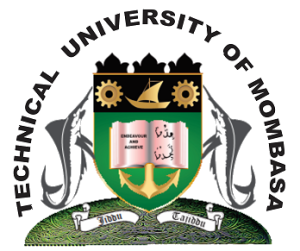 TECHNICAL UNIVERSITY OF MOMBASASCHOOL OF HUMANITIES AND SOCIAL SCIENCEUNIVERSITY EXAMINATION FOR THE DEGREE OF BACHELOR OF EDUCATION WITH IT.2NDYEAR 1STSEMESTER 2016/2017 ACADEMIC YEARNAMBALE – REGULARCOURSE CODE: AHI 202COURSE TITLE: EAST AFRICAN HISTORY SINCE 1880EXAM VENUE:   					STREAM: (BED )	DATE:								EXAM SESSION: TIME: 2   HOURS Instructions:Answer  Question ONE (COMPULSORY) and ANY other 2 questionsCandidates are advised not to write on the question paper.Candidates must hand in their answer booklets to the invigilator while in the examination room.1. a) Critically examine the theories that explain the formation of East African centralized systems of administration										 (14mks)    b) Citing relevant examples, explain the factors that influenced the political organization of East African societies during the pre-colonial period 						(10mks)    c) What were the sources of unity in decentralized communities of East Africa? 	(6mks)2. a) Assess the motives behind the coming of the missionary in East Africa 	(12mks)    b) Explain the role played by the missionary in the colonization of East Africa 		(8mks)3. a) Describe the causes of the Scramble and Partition of East Africa 		(10mks)    b) What were the effects of scramble and partition of East Africa? 		(10mks)4. a) Using specific examples, explain why Africans mobilized themselves into the MajiMaji rebellion against the Germans in Tanganyika 					(12mks)    b) Describe the salient features of nationalism in East Africa 				(8mks)5. Assess the factors that facilitated the attainment of independence in Uganda	 (20mks)